Instructions de l’expéditeur en cas de non-livraisonІнструкції відправника в разі невидання                                                                                               Renvoyer immédiatement à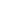 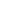 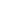 